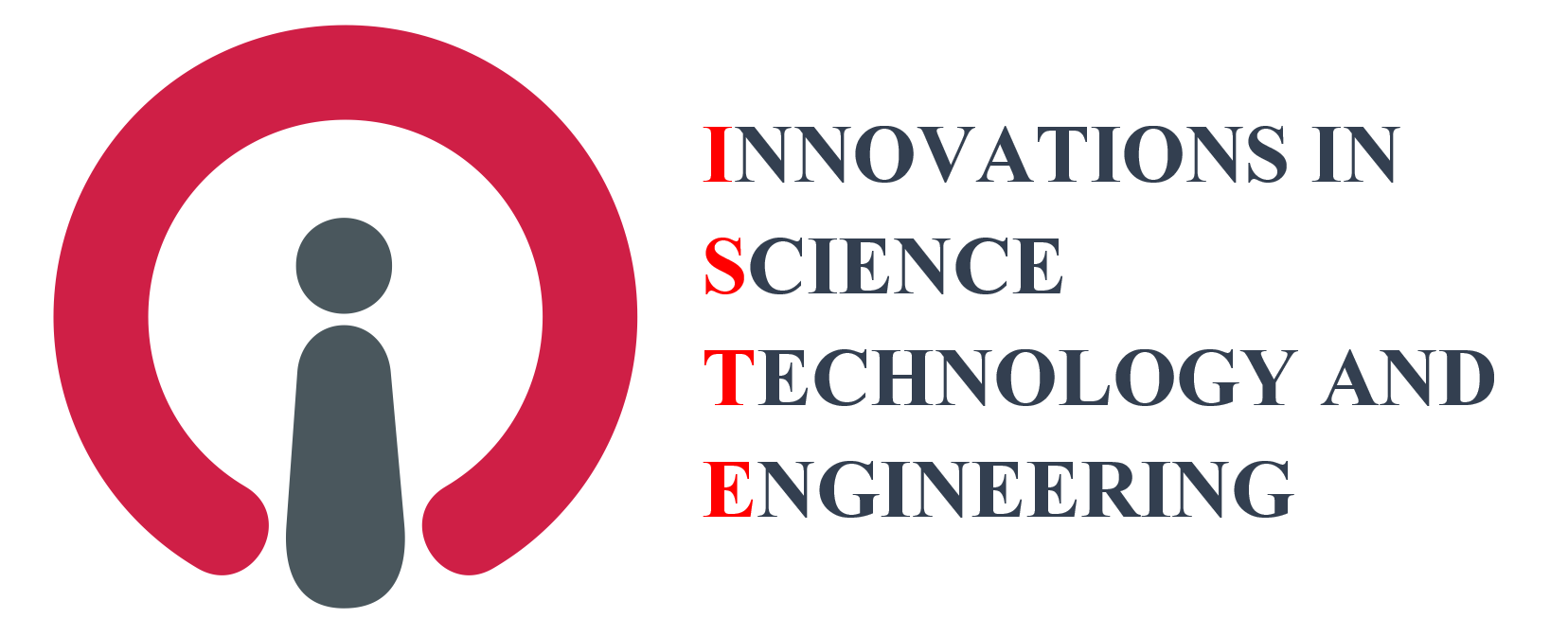 Name of the Article:Authors of the Article:ISTE Journal-"Ethics Committee Approval Is Not Required" Declaration Form (In English)The article whose information is given above and sent to Innovations in Science, Technology and Engineering (ISTE) Journal does not require ethics committee permission or any special permission.ISTE Journal-“Etik Kurul İznine İhtiyaç Yoktur” Beyan Formu (In Turkish)Bilgileri yukarıda verilen ve İSTE Bilim, Teknoloji ve Mühendislikte Yenilikler Dergisi'ne gönderilen makale etik kurul izni veya herhangi bir özel izin gerektirmemektedir.Corresponding Author (On behalf of all authors)Name:Date:Signature: